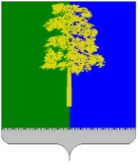 Муниципальное образование Кондинский районХанты-Мансийского автономного округа – ЮгрыАДМИНИСТРАЦИЯ КОНДИНСКОГО РАЙОНАПОСТАНОВЛЕНИЕРуководствуясь статьей 179 Бюджетного кодекса Российской Федерации, постановлением Правительства Ханты-Мансийского автономного                        округа - Югры от 05 октября 2018 года № 338-п «О государственной программе                 Ханты-Мансийского автономного округа - Югры «Развитие образования», решением Думы Кондинского района от 11 декабря 2018 года № 463 «О бюджете муниципального образования Кондинский район на 2019 год  и на плановый период 2020 и 2021 годов», постановлениями администрации Кондинского района от 29 декабря 2016 года № 1992 «Об утверждении порядка предоставления субсидий из бюджета муниципального образования Кондинский район на оказание услуг в сфере молодежной политики немуниципальными организациями, в том числе социально ориентированными некоммерческими организациями», от 22 августа 2018 года № 1690 «О модельной муниципальной программе Кондинского района, порядке принятия решения о разработке муниципальных программ Кондинского района, их формирования, утверждения и реализации», администрация Кондинского района постановляет:1. Внести в постановление администрации Кондинского района                              от 30 октября 2018 года № 2141 «О муниципальной программе «Молодежь Кондинского района на 2019-2025 годы и на период до 2030 года»                         следующие изменения:1.1. Пункт 1 постановления изложить в следующей редакции: «1. Утвердить муниципальную программу «Молодежь Кондинского района на 2019-2025 годы и на период до 2030 года» (далее - муниципальная программа) (приложение 1)».1.2. Пункт 2 изложить в следующей редакции: «2. Утвердить направления мероприятий муниципальной программы (приложение 2)».1.3. Приложение к постановлению изложить в новой редакции (приложение 1).1.4. Постановление дополнить приложением 2.2. Обнародовать постановление в соответствии с решением Думы Кондинского района от 23 апреля 2019 года № 503 «Об утверждении Порядка опубликования (обнародования) муниципальных правовых актов и другой официальной информации органов местного самоуправления муниципального образования Кондинский район» и разместить на официальном сайте органов местного самоуправления Кондинского района Ханты-Мансийского автономного округа - Югры.3. Постановление вступает в силу после его обнародования.Приложение 1к постановлению администрации районаот «___» _______ 2019 г.  № ___Приложение 1к постановлению администрации районаот 30.10.2018 № 2141Муниципальная программа«Молодежь Кондинского района на 2019-2025 годы и на период до 2030 года»(далее - муниципальная программа)Паспорт муниципальной программыРаздел 1. О стимулировании инвестиционной деятельности, развитие конкуренции и немуниципального сектора экономики1.1. Формирование благоприятного инвестиционного климата.Мероприятия, реализуемые в рамках муниципальной программы, не направлены на регулирование отношений в сфере предпринимательской деятельности.1.2. Улучшение конкурентной среды.Мероприятия, реализуемые в рамках муниципальной программы, не направлены на антиконкурентные действия.Развитие конкуренции и повышение качества предоставления услуг в сфере молодежной политики осуществляется за счет предоставления субсидий немуниципальным организациям, в том числе юридическим лицам, индивидуальным предпринимателям, социально ориентированным некоммерческим организациям для оказания услуг в сфере молодежной политики, которые могут быть переданы на оказание немуниципальным организациям, в том числе социально ориентированным некоммерческим организациям.1.3. Создание благоприятных условий для ведения предпринимательской деятельности.Мероприятия, в рамках муниципальной программы, не предусматривают финансирование для субъектов малого и среднего предпринимательства, процедур ведения предпринимательской деятельности, обеспечение легализации самозанятых граждан.1.4. Включение инновационной составляющей в муниципальную программу, в соответствии с ключевыми направлениями реализации Национальной технологической инициативы.1.5. Повышение производительности труда за счет: оптимизации производственных процессов, использования инновационных подходов в деятельности; стимулирования снижения затрат на выполнение работ (оказание услуг);повышения квалификации работников молодежной политики  Кондинского района;формирования культуры бережливого производства; осуществления контроля за достижением результата выполненной работы (оказанной услуги).Раздел 2. Механизм реализации муниципальной программы2.1. Взаимодействие ответственного исполнителя и соисполнителей. Исполнителем муниципальной программы является отдел молодежной политики администрации Кондинского района (далее – Исполнитель), который несет ответственность за решение задач путем реализации муниципальной программы и достижение утвержденных значений целевых показателей, ответственность за реализацию, конечные результаты, целевое и эффективное использование полученных на выполнение муниципальной программы финансовых средств. Мероприятия Программы осуществляются за счет выплаты субсидий муниципальному автономному учреждению «Районный центр молодежных инициатив «Ориентир» на выполнение муниципального задания и иные цели (целевой показатель 1, 2).Исполнитель осуществляет текущее управление муниципальной программой, обладает правом вносить изменения при формировании и корректировке бюджета на очередной финансовый год и плановый период.Оценка хода исполнения мероприятий муниципальной программы основана на мониторинге ожидаемых непосредственных и конечных результатов муниципальной программы как сопоставление фактически достигнутых с целевыми показателями. В соответствии с данными мониторинга по фактически достигнутым результатам реализации в муниципальную программу могут быть внесены корректировки. Финансирование расходов на реализацию муниципальной программы осуществляется в порядке, установленном для исполнения бюджета Кондинского района.Информацию о ходе реализации муниципальной программы Исполнитель представляет в комитет экономического развития администрации Кондинского района.Перечень возможных рисков при реализации муниципальной программы и мер по их преодолению представлен в таблице 5.Развитие конкуренции и повышение качества предоставления услуг в сфере молодежной политики:– Предоставление субсидий немуниципальным организациям, социально ориентированным некоммерческим организациям для оказания услуг в сфере молодежной политики, которые могут быть переданы на оказание немуниципальным организациям, в том числе социально ориентированным некоммерческим организациям.– Приоритетное предоставление мер финансовой поддержки имеют СОНКО, обладающие статусом исполнителя общественно полезных услуг, на срок не менее 2 лет.2.2. Порядки реализации мероприятий Программы, оформляются в виде приложения к нормативному правовому акту об утверждении Программы.2.3. Внедрение и применение технологий бережливого производства (далее - ЛИН-технологий), направленных как на совершенствование системы муниципального управления, так и на стимулирование применения                            ЛИН-технологий при оказании муниципальной поддержки.2.4. Принципы проектного управления. 2.5. Инициативное бюджетирование.В муниципальной программе в соответствии с ее целями и задачами могут быть предусмотрены:предоставление межбюджетных трансфертов из бюджета Кондинского района бюджетам городских и сельских поселений Кондинского района, предусмотренных решением о бюджете Кондинского района и требованиям Бюджетного кодекса Российской Федерации;предоставление субсидий юридическим лицам (за исключением субсидий муниципальным учреждениям), индивидуальным предпринимателям, физическим лицам - производителям товаров, работ, услуг, в том числе некоммерческим организациям, не являющимся казенными учреждениями, в соответствии со статьями 78, 78.1 Бюджетного кодекса Российской Федерации;предоставление налоговых льгот, применение мер нормативного и тарифного регулирования;предоставление муниципальной поддержки отдельным категориям граждан.Таблица 1Целевые показатели муниципальной программы<1> Постановление Правительства Ханты-Мансийского автономного округа - Югры от 05 октября 2018 года № 338-п «О государственной программе Ханты-Мансийского автономного округа - Югры «Развитие образования» (Целевые показатели государственной программы в ред. постановления Правительства ХМАО – Югры от 01.02.2019 № 16-п, окружной показатель № 9).Доля молодежи в возрасте от 14 до 30 лет, задействованной в мероприятиях общественных объединений  (%) рассчитывается по формуле:ДО / ДМ * 100%, где: ДО - количество молодежи в возрасте от 14 до 30 лет, задействованной в мероприятиях общественных объединений (графа 8 раздела 4 формы ФСН 1-Молодежь); ДМ - общая численность молодежи Югры в возрасте от 14 до 30 лет (Демография).<2> Указ Президента Российской Федерации от 07 мая 2018 года № 204 «О национальных целях и стратегических задачах развития Российской Федерации на период до 2024 года», Постановление Правительства Ханты-Мансийского автономного   округа - Югры от 05 октября 2018 года № 338-п «О государственной программе  Ханты-Мансийского автономного округа - Югры «Развитие образования» (Целевые показатели государственной программы в ред. постановления Правительства ХМАО – Югры от 01.02.2019 № 16-п, окружной показатель № 10).Доля граждан, вовлеченных в добровольческую деятельность (%) рассчитывается по формуле:Хтвор / Хобщее * 100%, где: Хтвор - численность граждан, вовлеченных в добровольческую деятельность (ведомственная статистика);Хобщее - численность населения (демографические данные).<3> Постановление Правительства Российской Федерации от 23 августа 2011 года № 713 «О предоставлении поддержки социально ориентированным некоммерческим организациям».Доля граждан, получивших услуги в негосударственных, в том числе некоммерческих, организациях, в общем числе граждан, получивших услуги в сфере молодежной политики характеризует обеспеченность населения услугами, предоставляемыми негосударственными организациями в сфере молодежной политики.Расчет показателя произведен по формуле: Кн / Ко * 100%, где:Кн - количество граждан Кондинского района получающих услуги в негосударственных организациях (коммерческих, некоммерческих);Ко - общее число граждан, получающих услуги в сфере молодежной политики.<4> Постановление Правительства Российской Федерации от 23 августа 2011 года № 713 «О предоставлении поддержки социально ориентированным некоммерческим организациям».Сохранение доли средств бюджета, выделяемых немуниципальным организациям на предоставление (выполнение) услуг (работ) в сфере молодежной политики в общем объеме средств, предусмотренных на реализацию таких услуг (работ) (%) характеризует финансовое обеспечение предоставления услуг в сфере молодежной политики негосударственными организациями.Рассчитывается по формуле: БНМ / БРМ * 100, где:БНМ - средства бюджета, запланированные на предоставление услуг в сфере молодежной политики негосударственным организациям (коммерческим, некоммерческим);БРМ - средства бюджета, выделяемые на выполнение услуг (работ), потенциально возможных к передаче.Таблица 2Распределение финансовых ресурсов муниципальной программыТаблица 4Мероприятия, реализуемые на принципах проектного управления направленные, в том числе на исполнение национальных, федеральных (программ) Российской Федерации, региональных проектов Ханты-Мансийского автономного округа - ЮгрыТаблица 5 Сводные показатели муниципальных заданийТаблица 6Перечень возможных рисков при реализации муниципальной программы и мер по их преодолениюПриложение 2к постановлению администрации районаот «___» _______ 2019 г.  № ___Приложение 2к постановлению администрации районаот 30.10.2018 № 2141Направления мероприятий муниципальной программыот «___» _____ 2019 года№ __пгт. МеждуреченскийО внесении изменений в постановление администрации Кондинского района  от 30 октября 2018 года № 2141 «О муниципальной программе «Молодежь Кондинского района на 2019-2025 годы  и на период до 2030 года»Глава районаА.В. ДубовикНаименование муниципальной программыМолодежь Кондинского района на 2019-2025 годы и на период до 2030 года.Дата утверждения муниципальной программы (наименование и номер соответствующего нормативного правового акта)Постановление администрации Кондинского района от 30 октября 2018 года № 2141 «О муниципальной программе «Молодежь Кондинского района на 2019-2025 годы и на период до 2030 года».Ответственный исполнитель муниципальной программыОтдел молодежной политики администрации Кондинского района.Соисполнители муниципальной программы-Цель муниципальной программыПовышение эффективности реализации молодежной политики в интересах инновационного социально ориентированного развития Кондинского районаЗадачи муниципальной программы Создание эффективной системы социализации и самореализации молодежи через организацию и проведение мероприятий творческой и инновационной направленности, гражданско-военно-патриотического воспитания, временной трудовой занятости и профориентации, развития добровольческих практикПодпрограммы и (или) отдельные мероприятия Основные мероприятия:1. Выплата субсидий муниципальному автономному учреждению «Районный центр молодежных инициатив «Ориентир» на выполнение муниципального задания и иные цели.2. Поддержка социально ориентированных некоммерческих организацийПортфели проектов, проекты, входящие в состав муниципальной программы, в том числе направленные на реализацию в Кондинском районе национальных проектов (программ) Российской ФедерацииНациональный проект «Образование», Постановление Правительства Ханты-Мансийского автономного округа – Югры от 05.10.2018 № 338-п о государственной программе Ханты-Мансийского автономного округа – Югры, «Развитие образования»  (Портфель проектов «Образование, проект «Социальная активность»)Целевые показатели муниципальной программы 1. Доля молодежи в возрасте от 14 до 30 лет, задействованной в мероприятиях общественных объединений, % 2. Доля граждан, вовлеченных в добровольческую деятельность, % 3. Доля граждан, получивших услуги в негосударственных, в том числе некоммерческих, организациях, в общем числе граждан, получивших услуги в сфере молодежной политики (%) 4. Доля средств бюджета, выделяемых немуниципальным организациям на предоставление (выполнение) услуг (работ) в сфере молодежной политики в общем объеме средств, предусмотренных на реализацию таких услуг (работ), % Сроки реализации муниципальной программы2019-2025 годы и на период до 2030 годаПараметры финансового обеспечениямуниципальной программыОбщий объем финансирования муниципальной программы составляет  163 430,8 тыс. рублей, в том числе:2019 год – 20 016,1 тыс. рублей;2020 год - 13 037,7 тыс. рублей;2021 год - 13 037,7 тыс. рублей;2022 год - 13 037,7 тыс. рублей;2023 год - 13 037,7 тыс. рублей;2024 год - 13 037,7 тыс. рублей;2025 год - 13 037,7 тыс. рублей;2026-2030 годы - 65 188,5 тыс. рублей№ п/пНаименование целевых показателейБазовый показатель на начало реализации муниципальной программыЗначения показателя по годамЗначения показателя по годамЗначения показателя по годамЗначения показателя по годамЗначения показателя по годамЗначения показателя по годамЗначения показателя по годамЗначения показателя по годамЦелевое значение показателя на момент окончания реализации муниципальной программы№ п/пНаименование целевых показателейБазовый показатель на начало реализации муниципальной программы20192020202120222023202420252026 - 2030Целевое значение показателя на момент окончания реализации муниципальной программы123456789101112Задача. Создание эффективной системы социализации и самореализации молодежи через организацию и проведение мероприятий творческой и инновационной направленности, гражданско-военно-патриотического воспитания, временной трудовой занятости и профориентации, развития добровольческих практикЗадача. Создание эффективной системы социализации и самореализации молодежи через организацию и проведение мероприятий творческой и инновационной направленности, гражданско-военно-патриотического воспитания, временной трудовой занятости и профориентации, развития добровольческих практикЗадача. Создание эффективной системы социализации и самореализации молодежи через организацию и проведение мероприятий творческой и инновационной направленности, гражданско-военно-патриотического воспитания, временной трудовой занятости и профориентации, развития добровольческих практикЗадача. Создание эффективной системы социализации и самореализации молодежи через организацию и проведение мероприятий творческой и инновационной направленности, гражданско-военно-патриотического воспитания, временной трудовой занятости и профориентации, развития добровольческих практикЗадача. Создание эффективной системы социализации и самореализации молодежи через организацию и проведение мероприятий творческой и инновационной направленности, гражданско-военно-патриотического воспитания, временной трудовой занятости и профориентации, развития добровольческих практикЗадача. Создание эффективной системы социализации и самореализации молодежи через организацию и проведение мероприятий творческой и инновационной направленности, гражданско-военно-патриотического воспитания, временной трудовой занятости и профориентации, развития добровольческих практикЗадача. Создание эффективной системы социализации и самореализации молодежи через организацию и проведение мероприятий творческой и инновационной направленности, гражданско-военно-патриотического воспитания, временной трудовой занятости и профориентации, развития добровольческих практикЗадача. Создание эффективной системы социализации и самореализации молодежи через организацию и проведение мероприятий творческой и инновационной направленности, гражданско-военно-патриотического воспитания, временной трудовой занятости и профориентации, развития добровольческих практикЗадача. Создание эффективной системы социализации и самореализации молодежи через организацию и проведение мероприятий творческой и инновационной направленности, гражданско-военно-патриотического воспитания, временной трудовой занятости и профориентации, развития добровольческих практикЗадача. Создание эффективной системы социализации и самореализации молодежи через организацию и проведение мероприятий творческой и инновационной направленности, гражданско-военно-патриотического воспитания, временной трудовой занятости и профориентации, развития добровольческих практикЗадача. Создание эффективной системы социализации и самореализации молодежи через организацию и проведение мероприятий творческой и инновационной направленности, гражданско-военно-патриотического воспитания, временной трудовой занятости и профориентации, развития добровольческих практикЗадача. Создание эффективной системы социализации и самореализации молодежи через организацию и проведение мероприятий творческой и инновационной направленности, гражданско-военно-патриотического воспитания, временной трудовой занятости и профориентации, развития добровольческих практик1.Доля молодежи в возрасте от 14 до 30 лет, задействованной в мероприятиях общественных объединений, % <1>18,718,718,718,718,718,718,718,718,7ежегодно не менее 18,7 %2.Доля граждан, вовлеченных в добровольческую деятельность, % <2>2,72,72,72,72,72,72,72,72,7ежегодно не менее 2,7%3.Доля граждан, получивших услуги  в негосударственных, в том числе некоммерческих, организациях, в общем числе граждан, получивших услуги в сфере молодежной политики (%) <3>0,90,90,90,90,90,90,90,90,90,94.Доля средств бюджета, выделяемых немуниципальным организациям на предоставление (выполнение) услуг (работ) в сфере молодежной политики в общем объеме средств, предусмотренных на реализацию таких услуг (работ), % <4>0,90,90,90,90,90,90,90,90,90,9№п/пМероприятия муниципальной программыОтветственный исполнитель / соисполнительИсточники финансирования расходов бюджетных средств на реализацию мероприятийФинансовые затраты на реализацию (тыс. рублей)Финансовые затраты на реализацию (тыс. рублей)Финансовые затраты на реализацию (тыс. рублей)Финансовые затраты на реализацию (тыс. рублей)Финансовые затраты на реализацию (тыс. рублей)Финансовые затраты на реализацию (тыс. рублей)Финансовые затраты на реализацию (тыс. рублей)Финансовые затраты на реализацию (тыс. рублей)Финансовые затраты на реализацию (тыс. рублей)№п/пМероприятия муниципальной программыОтветственный исполнитель / соисполнительИсточники финансирования расходов бюджетных средств на реализацию мероприятийВсего20192020202120222023202420252026-2030123456789101112131.Выплата субсидий муниципальному автономному учреждению «Районный центр молодежных инициатив «Ориентир» на выполнение муниципального задания и иные цели (целевой показатель 1, 2)Отдел молодежной политики администрации Кондинского районаБюджет района162 930,819 516,113 037,713 037,713 037,713 037,713 037,713 037,765 188,51.Выплата субсидий муниципальному автономному учреждению «Районный центр молодежных инициатив «Ориентир» на выполнение муниципального задания и иные цели (целевой показатель 1, 2)Отдел молодежной политики администрации Кондинского районаБюджет автономного округа500,00500,000,00,00,00,00,00,00,02.Поддержка социально ориентированных некоммерческих организаций(целевой показатель 3, 4)Отдел молодежной политики администрации Кондинского районаБюджет района0,00,00,00,00,00,00,00,00,0Всего по муниципальной программе163 430,820 016,113 037,713 037,713 037,713 037,713 037,713 037,765 188,5в том числе:в том числе:Реализация отдельных мероприятий портфеля проектов «Развитие образования в Ханты-Мансийском автономном округе - Югре»Реализация отдельных мероприятий портфеля проектов «Развитие образования в Ханты-Мансийском автономном округе - Югре»Бюджет района0,00,00,00,00,00,00,00,00,0№п/пНаименование портфеля проектов, проекта Наименование проекта или мероприятияНомер основного мероприятия Цели Срок реализации Источники финансирования Параметры финансового обеспечения, тыс. рублейПараметры финансового обеспечения, тыс. рублейПараметры финансового обеспечения, тыс. рублейПараметры финансового обеспечения, тыс. рублейПараметры финансового обеспечения, тыс. рублейПараметры финансового обеспечения, тыс. рублейПараметры финансового обеспечения, тыс. рублей№п/пНаименование портфеля проектов, проекта Наименование проекта или мероприятияНомер основного мероприятия Цели Срок реализации Источники финансирования всего2019 год2020 год2021 год2022 год2023 год2024 год1234567891011121314Портфели проектов, основанные на национальных и федеральных проектах Российской Федерации (участие в которых принимает Кондинский район)Портфели проектов, основанные на национальных и федеральных проектах Российской Федерации (участие в которых принимает Кондинский район)Портфели проектов, основанные на национальных и федеральных проектах Российской Федерации (участие в которых принимает Кондинский район)Портфели проектов, основанные на национальных и федеральных проектах Российской Федерации (участие в которых принимает Кондинский район)Портфели проектов, основанные на национальных и федеральных проектах Российской Федерации (участие в которых принимает Кондинский район)Портфели проектов, основанные на национальных и федеральных проектах Российской Федерации (участие в которых принимает Кондинский район)Портфели проектов, основанные на национальных и федеральных проектах Российской Федерации (участие в которых принимает Кондинский район)Портфели проектов, основанные на национальных и федеральных проектах Российской Федерации (участие в которых принимает Кондинский район)Портфели проектов, основанные на национальных и федеральных проектах Российской Федерации (участие в которых принимает Кондинский район)Портфели проектов, основанные на национальных и федеральных проектах Российской Федерации (участие в которых принимает Кондинский район)Портфели проектов, основанные на национальных и федеральных проектах Российской Федерации (участие в которых принимает Кондинский район)Портфели проектов, основанные на национальных и федеральных проектах Российской Федерации (участие в которых принимает Кондинский район)Портфели проектов, основанные на национальных и федеральных проектах Российской Федерации (участие в которых принимает Кондинский район)Портфели проектов, основанные на национальных и федеральных проектах Российской Федерации (участие в которых принимает Кондинский район)1Портфель проектов  «Образование» Проект «Социальная активность»(целевой показатель 2)1Согласно паспорту проекта2019-2024всего0,00,00,00,00,00,00,01Портфель проектов  «Образование» Проект «Социальная активность»(целевой показатель 2)1Согласно паспорту проекта2019-2024федеральный бюджет1Портфель проектов  «Образование» Проект «Социальная активность»(целевой показатель 2)1Согласно паспорту проекта2019-2024бюджет автономного округа1Портфель проектов  «Образование» Проект «Социальная активность»(целевой показатель 2)1Согласно паспорту проекта2019-2024местный бюджет1Портфель проектов  «Образование» Проект «Социальная активность»(целевой показатель 2)1Согласно паспорту проекта2019-2024иные источники финансированияИтогоИтогоИтогоИтогоИтоговсего0,00,00,00,00,00,00,0ИтогоИтогоИтогоИтогоИтогофедеральный бюджетИтогоИтогоИтогоИтогоИтогобюджет автономного округаИтогоИтогоИтогоИтогоИтогоместный бюджетИтогоИтогоИтогоИтогоИтогоиные источники финансирования№ п/пНаименование муниципальных услуг (работ)Наименование показателя объема (единицы измерения) муниципальных услуг (работ)Значения показателя по годамЗначения показателя по годамЗначения показателя по годамЗначение показателя на момент окончания реализации муниципальной программы№ п/пНаименование муниципальных услуг (работ)Наименование показателя объема (единицы измерения) муниципальных услуг (работ)2019 г.2020 г.2021 г..Значение показателя на момент окончания реализации муниципальной программы12345671Организация отдыха детей и молодежи (МТО, профориентация) - услугаКоличество человек3 услуги (в т.ч. 2642 человека)3 услуги (в т.ч. 2642 человека)3 услуги (в т.ч. 2642 человека)3 услуги (в т.ч. 2642 человека)2Организация досуга детей, подростков и молодежи (объединения) -  работаКоличество кружков (секций)1001001001003Организация мероприятия в сфере молодежной политики, направленных на гражданское и патриотическое воспитание молодежи, воспитание толерантности в молодежной среде, формирование правовых, культурных и нравственных ценностей среди молодежи - работаКоличество мероприятий1131131131134Организация мероприятий в сфере молодежной политики, направленных на вовлечение молодежи в инновационную, предпринимательскую, добровольческую деятельность, а также на развитие гражданской активности молодежи и формирование здорового образа жизни - работаКоличество мероприятий90909090№ п/пОписание риска Меры по преодолению рисков1231.Сокращение бюджетного финансирования, несистемное выделение средств на выполнение мероприятий муниципальной программы.Ежегодная корректировка по результатам исполнения муниципальной программы мероприятий и объемов финансирования.Пересмотр ожидаемых показателей эффективности.2.Неактуальность муниципальной программы.Информационное, организационно-методическое и экспертно-аналитическое сопровождение проводимых мероприятий.№ п/пОсновные мероприятияОсновные мероприятияНаименование порядка, номер приложения (при наличии)№ п/пНаименованиеНаправления расходовНаименование порядка, номер приложения (при наличии)12341.Выплата субсидий муниципальному автономному учреждению «Районный центр молодежных инициатив «Ориентир» на выполнение муниципального задания и иные цели.Предоставление субсидии на выполнение муниципального задания и иные цели.Постановление администрации Кондинского района от 14 августа 2017 года № 1256 «О порядке формирования муниципального задания на оказание муниципальных услуг (выполнение работ) муниципальными учреждениями Кондинского района и финансовом обеспечении его выполнения».2Поддержка социально ориентированных некоммерческих организаций.Предоставления субсидий немуниципальным организациям, в том числе социально ориентированным некоммерческим организациям, на предоставление услуг в сфере молодежной политики, в рамках мероприятий, предусмотренных муниципальной программой.Постановление администрации Кондинского района от 29 декабря 2016 года № 1992 «Об утверждении порядка предоставления субсидий из бюджета муниципального образования Кондинский район на оказание услуг в сфере молодежной политики немуниципальными организациями, в том числе социально ориентированными некоммерческими организациями».